Physik, Klasse 10		             						Senkrechter Wurf nach obenName:	g	g					Datum:Ein Körper werde mit einer Anfangsgeschwindigkeit v0 senkrecht nach oben abgeschossen.Beschreibt den Bewegungsverlauf des Körpers zunächst in Worten.Gebt mit Begründung an, welches der folgenden t-v-Diagramme die Bewegung des Körpers am besten beschreibt. 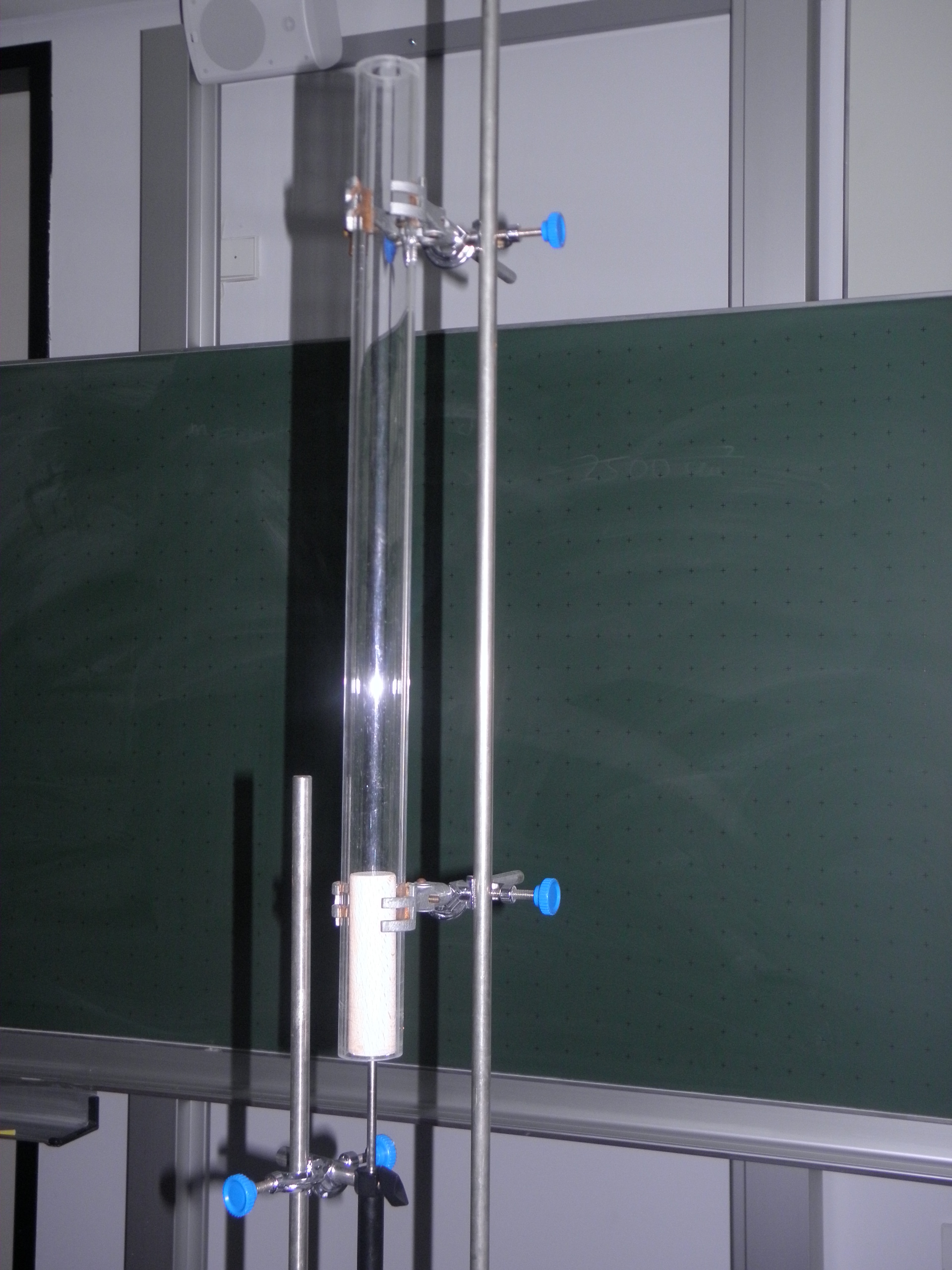 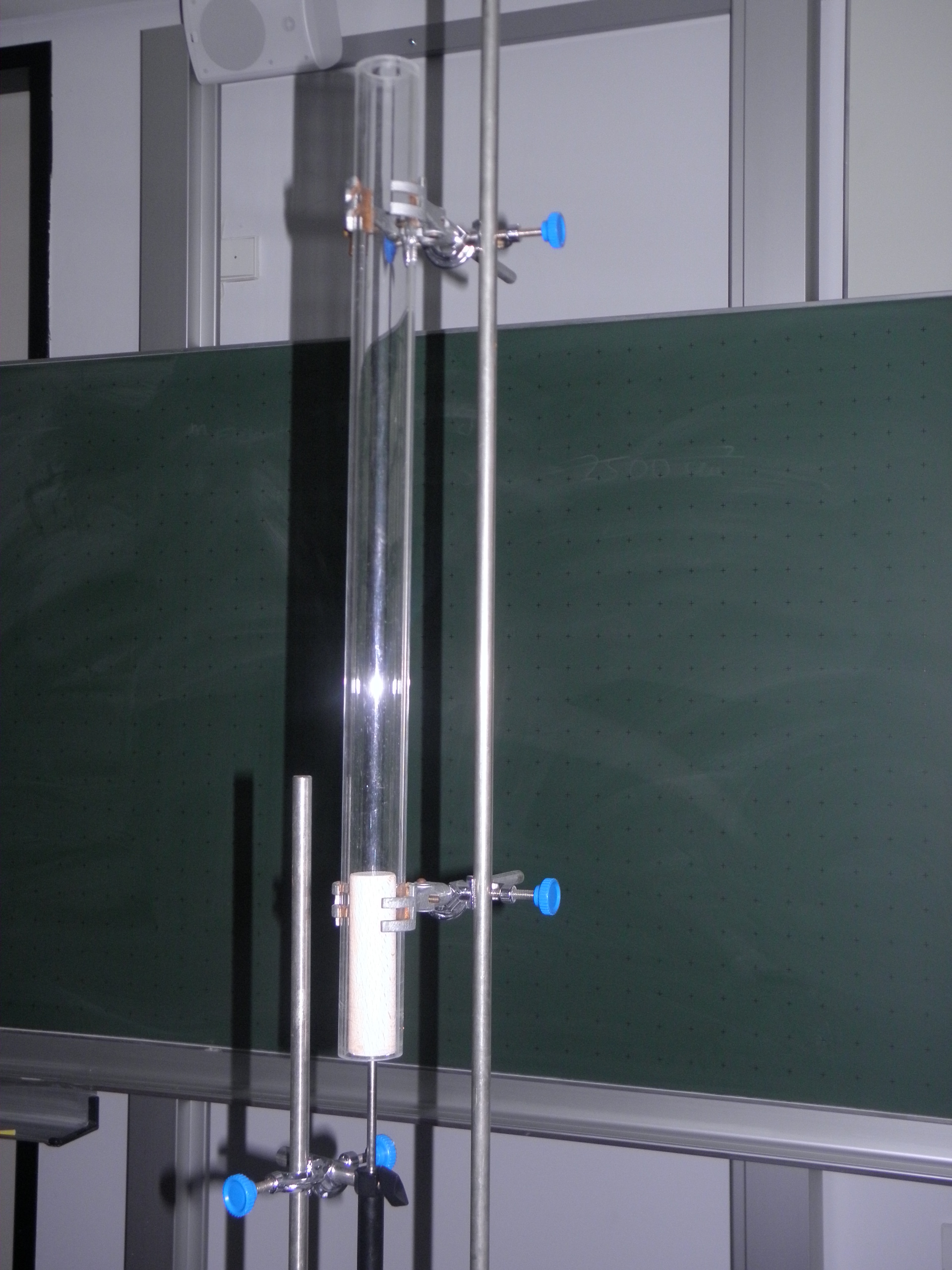 Skizziere nun den Verlauf des t-v-Diagramms gemäß unserer Messung (Bei t = tH soll der Zeitpunkt sein, in welchem der Körper seinen höchsten Punkt erreicht hat).Trage in das Diagramm von Aufgabe 3 für zwei Zeitpunkte vor tH und zwei Zeitpunkte nach tH  die jeweiligen Geschwindigkeitsvektoren ein.Die Bewegung des Körpers stellen wir uns gedanklich durch zwei Teilbewegungen zusammengesetzt vor:(I)(II)Das heißt: Zu jedem Zeitpunkt setzt sich der resultierende Geschwindigkeitsvektor aus den beiden Geschwindigkeitsvektoren der Teilbewegungen (I) und (II) zusammen. Trage für jeden resultierenden Geschwindigkeitsvektor aus Aufgabe 4 die Vektoren der Teilbewegungen (I) und (II) ein. Formuliere ein v(t)-Gesetz für den senkrechten Wurf nach oben mit der Anfangsgeschwindigkeit v0. 